Plastic Cast Film LinesMulti-layer Cast Film LineIt is used to produce multi-layer barrier film. Generally, it is three and five layer, for food packaging.Width: 1600-3000mm; thickness: 0.08-0.2mm; capacity: 200-600kg/hr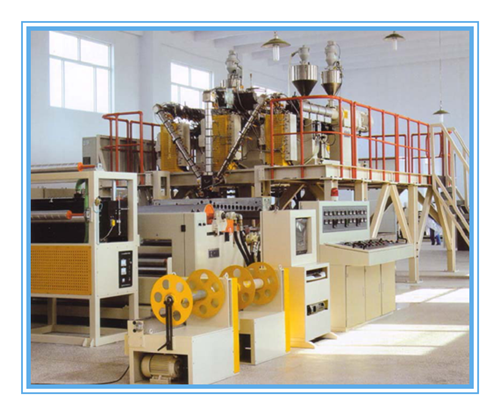 